附件1杭州市第二次全国污染源普查公报根据《全国污染源普查条例》规定、《国务院关于开展第二次全国污染源普查的通知》（国发〔2016〕59号）及《杭州市人民政府关于开展第二次全市污染源普查的通知》要求，开展杭州市第二次全国污染源普查工作。普查的标准时点为2017年12月31日，时期资料为2017年度。普查对象是杭州市行政区域内排放污染物的工业污染源（以下简称工业源）、农业污染源（以下简称农业源）、生活污染源（以下简称生活源）、集中式污染治理设施、移动源。普查区域上，将大江东从萧山分开，但杭州经济技术开发区依然放在江干区，因此，统计上江干区均包括了杭州经济技术开发区的相应指标。按照党中央、国务院统一部署，杭州市各有关部门和各级普查机构认真谋划、精心组织，广大普查人员无私奉献、艰苦努力，广大普查对象相关人员大力支持、积极参与，现已完成第二次全国污染源普查任务，摸清了各类污染源的基本情况、主要污染物排放数量、污染治理情况等，建立了重点污染源档案和污染源信息数据库。现将主要数据公布如下：一、总体情况（一）各类普查对象数量2017年末，杭州普查对象数量45337个（不包括移动源），其中工业源35069个，畜禽规模养殖场524个，生活源2624个，集中式污染治理设施7120个。（二）污染物排放量水污染物排放量：化学需氧量5.59万吨，氨氮0.29万吨，总氮1.71万吨，总磷0.10万吨，动植物油0.18万吨，石油类0.008万吨，挥发酚0.005吨，氰化物0.007吨，重金属（铅、汞、镉、铬和类金属砷，下同）0.31吨。大气污染物排放量：二氧化硫0.98万吨，氮氧化物8.18万吨，颗粒物3.87万吨，挥发性有机物排放量8.67万吨。二、工业源（一）基本情况工业企业或产业活动单位35069个。工业源普查对象数量居前5位的地区：萧山区9810个，其次是余杭区7624个、富阳区5142个、临安区4108个、建德市2703个，上述5个地区合计占工业源普查对象总数的83.80%。（二）水污染物工业企业废水治理设施共有4377套，年设计处理废水能力为104936.99万立方米，年实际处理废水量为43484.87万立方米，负荷率为41.44%。水污染物排放量：化学需氧量1.05万吨，氨氮0.02万吨，总氮0.17万吨，总磷0.002万吨，石油类0.008万吨，挥发酚0.005吨，氰化物0.007吨，重金属0.31吨。化学需氧量排放量位居前3位的行业：纺织业4361.38吨，造纸和纸制品业3301.76吨，化学原料和化学制品制造业839.83吨。上述3个行业合计占工业源化学需氧量排放量的81.01%。氨氮排放量位居前3位的行业：纺织业98.38吨，造纸和纸制品业52.27吨，化学纤维制造业19.62吨。上述3个行业合计占工业源氨氮排放量的77.21%。总氮排放量位居前3位的行业：纺织业705.94吨，造纸和纸制品业479.62吨，化学原料和化学制品制造业201.84吨。上述3个行业合计占工业源总氮排放量的81.18%。总磷排放量位居前3位的行业：纺织业9.49吨，造纸和纸制品业4.13吨，农副食品加工业2.04吨。上述3个行业合计占工业源总磷排放量的65.33%。石油类排放量位居前3位的行业：汽车制造业21.27吨，金属制品业15.40吨，通用设备制造业8.15吨。上述3个行业合计占工业源石油类排放量的53.78%。挥发酚的排放量基本上集中在化学原料和化学制品制造业，占比接近100%，排放量为4.75千克。（三）大气污染物工业企业脱硫治理设施465套、脱硝治理设施337套、除尘治理设施5606套。大气污染物排放量：二氧化硫0.85万吨，氮氧化物1.95万吨，颗粒物3.43万吨，挥发性有机物4.76万吨。二氧化硫排放量位居前3位的行业：电力、热力生产和供应业3831.93吨，非金属矿物制品业1328.60吨，纺织业703.52吨。上述3个行业合计占工业源二氧化硫排放量的69.27%。氮氧化物排放量位居前3位的行业：非金属矿物制品业8551.13吨，电力、热力生产和供应业5597.11吨，化学原料和化学制品制造业921.31吨。上述3个行业合计占工业源氮氧化物排放量的77.25%。颗粒物排放量位居前3位的行业：非金属矿物制品业13047.27吨，金属制品业3791.44吨，化学原料和化学制品制造业2436.68吨。上述3个行业合计占工业源颗粒物排放量的56.24%。挥发性有机物排放量位居前3位的行业：纺织业7477.05吨，橡胶和塑料制品业6626.18吨，金属制品业6150.55吨。上述3个行业合计占工业源挥发性有机物排放量的42.53%。（四）工业固体废物1．一般工业固体废物。一般工业固体废物产生量559.08万吨，综合利用量548.37万吨，处置量7.96万吨（其中处置往年贮存量281.14吨），本年贮存量6.68万吨，倾倒丢弃量0吨。2．危险废物。危险废物产生量39.87万吨，年末累积贮存量18.30万吨，其余均通过综合利用和处置等方式处理。三、农业源（一）基本情况涉及种植业的区县 11个，水产养殖的区县 9 个，畜禽养殖的区县 9 个，入户调查畜禽规模养殖场 524 个农业源水污染物排放量：化学需氧量1.08万吨，氨氮0.08万吨，总氮0.51万吨，总磷0.07万吨。（二）种植业水污染物排放（流失）量：氨氮0.05万吨，总氮0.41万吨，总磷0.06万吨。秸秆产生量为62.52万吨，秸秆可收集资源量49.42万吨，秸秆利用量53.32万吨。地膜使用量2072.04吨，多年累积残留量11.12吨。（三）畜禽养殖业水污染物排放量：化学需氧量0.55万吨，氨氮117.50吨，总氮502.63吨，总磷94.34吨。其中，畜禽规模养殖场水污染物排放量：化学需氧量0.40万吨，氨氮109.64吨，总氮427.75吨，总磷74.47吨。（四）水产养殖业水污染物排放量：化学需氧量0.53万吨，氨氮139.15吨，总氮471.52吨，总磷85.85吨。四、生活源（一）基本情况生活源普查对象2624个。其中：行政村1494个，非工业企业单位锅炉592个，对外营业的储油库和加油站分别为13个、525个。城镇居民生活源以城市市区、县城（含建制镇）为基本调查单元。（二）水污染物生活源水污染物排放量：化学需氧量3.45万吨，氨氮0.19万吨，总氮1.03万吨，总磷340.21吨，动植物油0.18万吨。其中，城镇生活源水污染物排放量：化学需氧量1.81万吨，氨氮0.08万吨，总氮0.80万吨，总磷189.61吨，动植物油0.13万吨。农村生活源水污染物排放量：化学需氧量1.64万吨，氨氮0.11万吨，总氮0.23万吨，总磷150.60吨，动植物油0.04万吨。（三）大气污染物生活源大气污染物排放量：二氧化硫0.12万吨，氮氧化物0.12万吨，颗粒物0.33万吨，挥发性有机物2.03万吨。五、集中式污染治理设施（一）基本情况集中式污水处理单位7076个，生活垃圾集中处理处置单位14个，危险废物集中利用处置（处理）单位（含协同处置单位）30个。垃圾处理和危险废物（医疗废物）处置废水（渗滤液）污染物排放量：化学需氧量70.77吨，氨氮2.66吨，总氮24.56吨，总磷0.50吨，重金属3.19千克。垃圾焚烧、危险废物（医疗废物）焚烧废气污染物排放量：二氧化硫113.32吨，氮氧化物250.97吨，颗粒物15.52吨。（二）集中式污水处理情况城镇污水处理厂54个，处理污水8.04亿立方米；工业污水集中处理厂11个，处理污水2.10亿立方米；农村集中式污水处理设施6989个，处理污水0.58亿立方米；其他污水处理设施22个，处理污水64.65万立方米。污水年处理总量10.73亿立方米。水污染物削减量：化学需氧量36.55万吨，氨氮2.57万吨，总磷0.30万吨，动植物油0.29万吨。（三）生活垃圾集中处理情况2017年，垃圾处理量474.00万吨，其中：填埋271.23万吨，焚烧166.25万吨，其他方式处理36.52万吨。（四）危险废物集中利用处置（处理）情况危险废物处置厂（含协同处置单位）30个，其中，单独医疗废物集中处置厂1个。设计处置利用能力121.08万吨/年，实际处置利用危险废物69.37万吨。其中，处置工业危险废物10.88万吨、医疗废物3.02万吨、其他危险废物0.30万吨，综合利用危险废物55.17万吨。六、移动源（一）基本情况移动源普查对象包括机动车和非道路移动源。2017年末，统计汇总机动车保有量241.05万辆，农业机械柴油总动力24.85万千瓦，民航飞机起降架次27.11万次。大气污染物排放量：氮氧化物6.08万吨，颗粒物0.11万吨，挥发性有机物1.88万吨。（二）机动车污染源大气污染物排放量：氮氧化物4.97万吨，颗粒物0.07万吨，挥发性有机物1.72万吨。（三）非道路移动污染源大气污染物排放量：氮氧化物1.11万吨，颗粒物0.04万吨，挥发性有机物0.16万吨。其中：工程机械排放氮氧化物0.81万吨，颗粒物0.03万吨，挥发性有机物0.14万吨；农业机械排放氮氧化物0.04万吨，颗粒物18.63吨，挥发性有机物47.03吨；民航飞机排放氮氧化物0.26万吨，颗粒物84.03吨，挥发性有机物162.64吨。注释工业源普查范围：包括《国民经济行业分类》（GB/T 4754-2017）中采矿业，制造业，电力、热力、燃气及水生产和供应业3个门类中41个工业大类行业的全部工业企业或产业活动单位。可能伴生天然放射性核素的8类重点行业15个类别矿产采选、冶炼和加工产业活动单位。不包括污水处理及其再生利用（行业代码为4620）企业。农业源普查范围：包括种植业、畜禽养殖业（生猪全年出栏量≥50头、奶牛年末存栏量≥5头、肉牛全年出栏量≥10头、蛋鸡年末存栏量≥500羽、肉鸡全年出栏量≥2000羽）、水产养殖业（不含藻类）。生活源普查范围：包括城乡居民生活污水产生、排放情况，城乡居民能源使用情况，非工业企业单位锅炉，对外营业的储油库和加油站。集中式污染治理设施普查范围：包括集中式污水处理单位、生活垃圾集中处理处置单位、危险废物集中利用处置（处理）单位。移动源普查范围：包括机动车和非道路移动源，以行政区为单位统计调查。非道路移动源包括飞机、铁路内燃机车、工程机械、农业机械（含机动渔船）。工业源水污染物排放量：指污染物未经处理或处理后排入环境的量。种植业水污染物排放（流失）量：指污染物从种植地块排出的量，非最终排入河流等环境水体的量。伴生放射性矿：指原矿、中间产品、尾矿（渣）或者其他残留物中铀（钍）系单个核素含量超过1贝可/克的非铀（钍）矿。挥发性有机物普查与核算口径：按照可统计原则，对部分行业和领域人为排放源进行了尝试性调查，核算范围包括工业企业燃料燃烧及重点行业工业产品生产工艺排放；城乡居民生活燃煤、餐饮油烟、家庭日化用品、城市新建房屋装饰、沥青道路铺装，对外营业的储油库和加油站；机动车和非道路移动源（不包括船舶）。公报中合计数和部分计算数据因小数取舍而产生的误差，均未作机械调整。附件2《杭州市第二次全国污染源普查公报》编制说明根据《全国污染源普查条例》、《国务院关于开展第二次全国污染源普查的通知》（国发〔2016〕59号）、《浙江省人民政府关于开展第二次全省污染源普查的通知》（浙政发〔2017〕10号），杭州市人民政府2017年8月6日印发《关于开展第二次污染源普查的通知》（杭政函〔2017〕99号），并成立了第二次污染源普查领导小组及办公室（简称“市普查领导小组”），由市领导任组长，在此基础上成立杭州市第二次全市污染源普查工作办公室（以下简称“市普查办”），具体实施我市的污染源普查相关工作。市普查办根据国家普查办关于公报的编制规范，围绕影响环境质量的主要污染物指标，确定公报需要发布的信息，编制了《杭州市第二次全国污染源普查公报》（以下简称“《公报》”），重点说清全市各类污染源数量和污染物排放总量情况。现将有关情况说明如下。一、公报编制过程一是准备阶段。2019年12月启动《公报》编制工作，制定工作方案，针对发布需求及社会关注重大问题，确定编制总体方案和支撑材料。结合国家、省普查办公报编制工作安排，以2020年8月底前完成《公报》编制为目标，倒排工期，按期推进。二是编制阶段。2019年12月至2020年6月，在第二次全国污染源普查定库数据的基础上，对照国家《第二次全国污染源普查公报》内容及要求开展了杭州市《公报》编制工作，2020年8月上旬完成《公报》及其支撑材料编写。三是意见征求阶段。为确保《公报》内容权威性，广泛征求各方意见，2020年11月，邀请省普查办、浙江大学、浙江工业大学的专家评审《公报》（征求意见稿），对照专家评审意见，补充完善后形成《公报（送审稿）》。二、公报编制的基本原则（1）按照《杭州市第二次全国污染源普查方案》内容要求，确定公报需要发布的普查信息。（2）围绕影响环境质量的主要污染物排放量指标，重点说清全市各类污染源数量和污染物排放总量情况。（3）按照公报发布惯例，本次公报公布全市第二次全国污染源普查数据汇总结果。三、公报的主要内容公报分七部分。第一部分，总体情况。公布杭州市第二次全国污染源普查各类普查对象数量，水和大气污染物排放情况。第二至六部分，各类源情况。分别公布工业源、农业源、生活源、集中式污染治理设施和移动源的普查对象，水和大气污染物排放情况。其中，工业源部分还包括工业固体废物处置利用情况；农业源部分还包括秸秆产生和资源化利用、地膜使用与残留等情况。第七部分，注释。对普查范围和其他必要事项进行了解释。四、有关说明（一）关于普查口径此次普查范围为杭州市行政区域内排放污染物的工业源、农业源、生活源、集中式污染治理设施和移动源。普查标准时点为2017年12月31日，时期资料为2017年度。工业源普查范围：包括《国民经济行业分类》（GB/T 4754-2017）中采矿业，制造业，电力、热力、燃气及水生产和供应业3个门类中41个工业大类行业的全部工业企业或产业活动单位。不包括污水处理及其再生利用（行业代码为4620）企业。农业源普查范围：包括种植业、畜禽养殖业（生猪全年出栏量≥50头、奶牛年末存栏量≥5头、肉牛全年出栏量≥10头、蛋鸡年末存栏量≥500羽、肉鸡全年出栏量≥2000羽）、水产养殖业（不含藻类）。生活源普查范围：包括城乡居民生活污水产生、排放情况，城乡居民能源使用情况，非工业企业单位锅炉，对外营业的储油库和加油站。集中式污染治理设施普查范围：包括集中式污水处理单位、生活垃圾集中处理处置单位和危险废物集中利用处置（处理）单位。农村无动力污水处理设施、垃圾转运站等不在普查范围内。移动源普查范围：包括机动车和非道路移动源，以行政区为单位统计调查。机动车不包括厂内自用、未在交管部门登记注册的机动车。非道路移动源不包括小型通用机械、移动式柴油发电机组、机场地勤设备、港作机械、通用飞机、港作船舶。（二）污染物排放量情况化学需氧量5.59万吨，氨氮0.29万吨，总氮1.71万吨，总磷0.10万吨，动植物油0.18万吨，石油类0.008万吨，挥发酚0.005吨，氰化物0.007吨，重金属（铅、汞、镉、铬和类金属砷）0.31吨，二氧化硫0.98万吨，氮氧化物8.18万吨，颗粒物3.87万吨。化学需氧量和氨氮以生活源排放为主，总氮以生活源和农业源排放为主，总磷以农业源和生活源排放为主，二氧化硫和颗粒物以工业源排放为主，氮氧化物以移动源和工业源排放为主。（三）关于挥发性有机物普查结果鉴于目前挥发性有机物统计核算及相关基础较为薄弱，本次普查开展了尝试性调查，未覆盖全部人为排放源。工业源：核算范围为工业企业燃料燃烧及重点行业工业产品生产工艺排放。移动源：核算范围为机动车和飞机、铁路内燃机车、工程机械、农业机械等非道路移动源排放。生活源：核算范围为城乡居民生活燃煤、餐饮油烟、家庭日化用品、城市新建房屋装饰、沥青道路铺装，对外营业的储油库和加油站。以上调查的挥发性有机物共计8.67万吨。附件3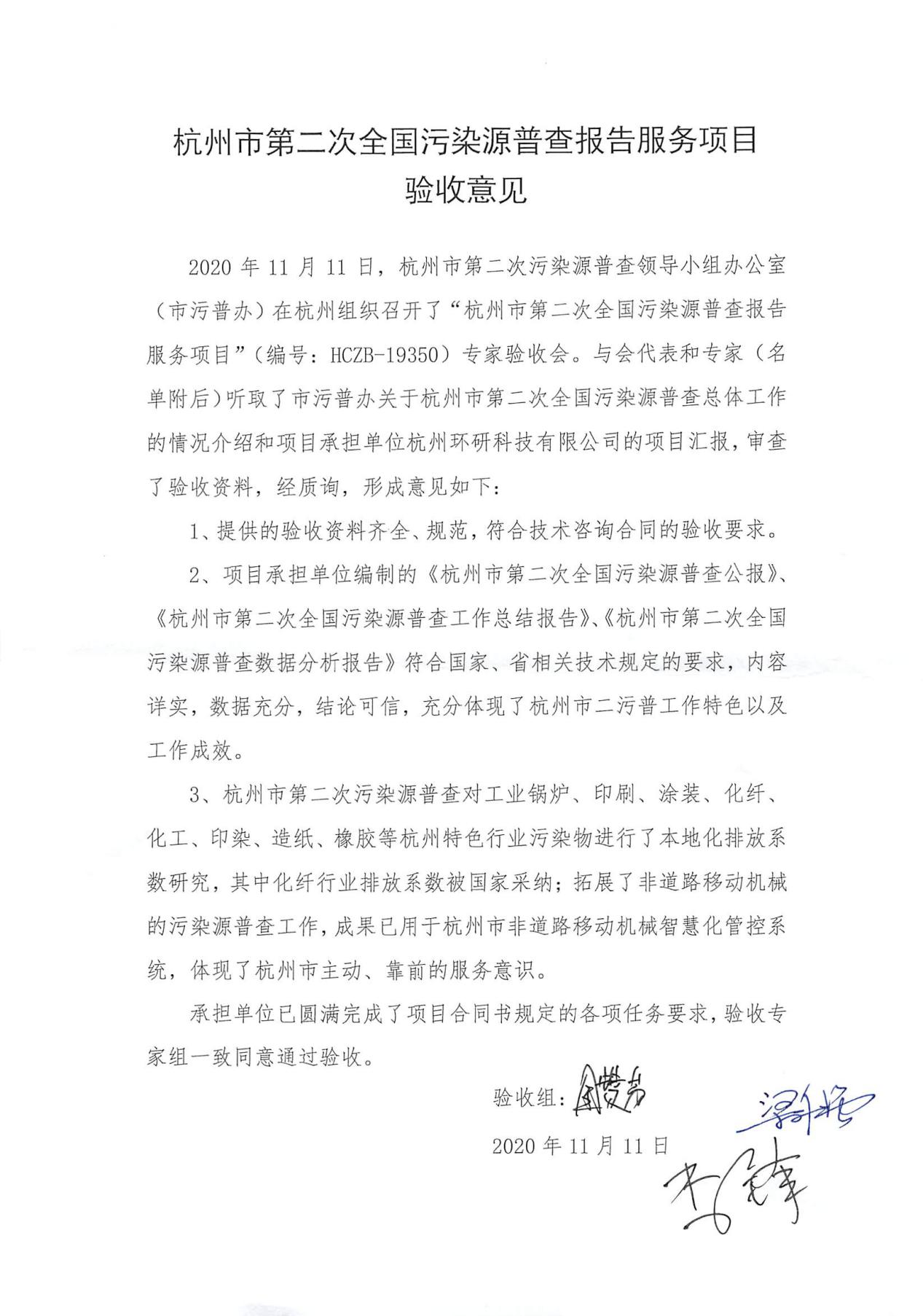 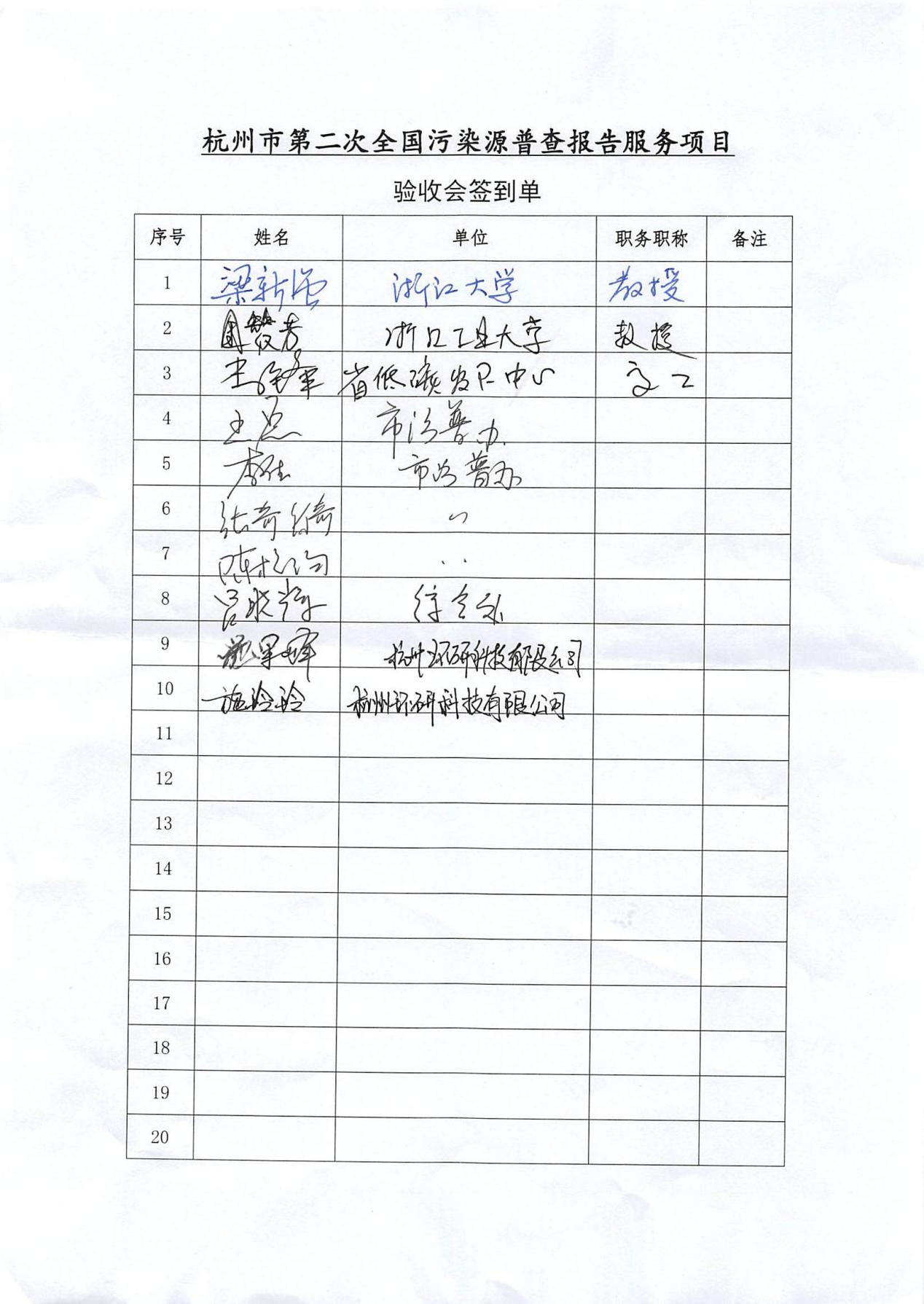 附件3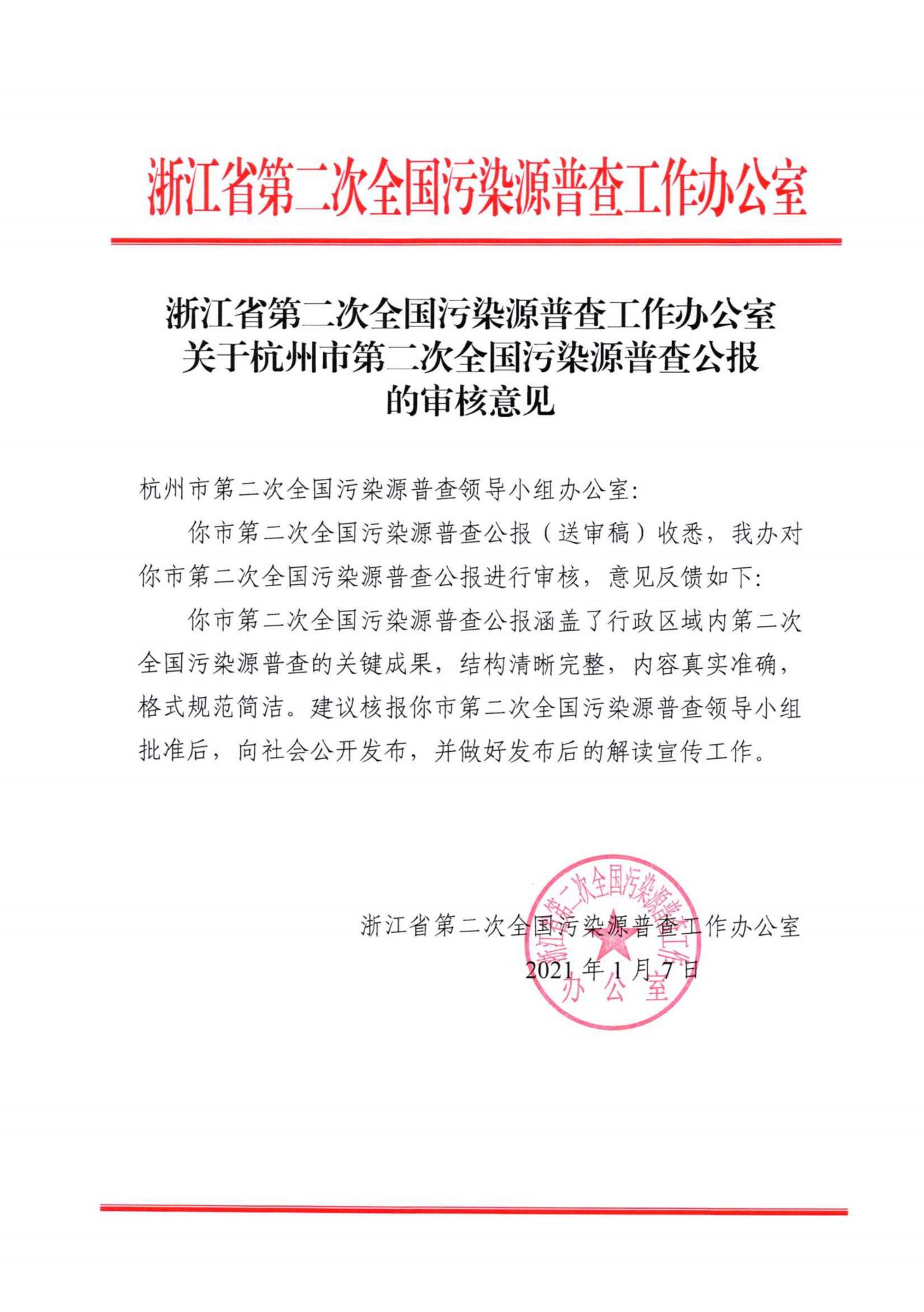 